Musician Reflection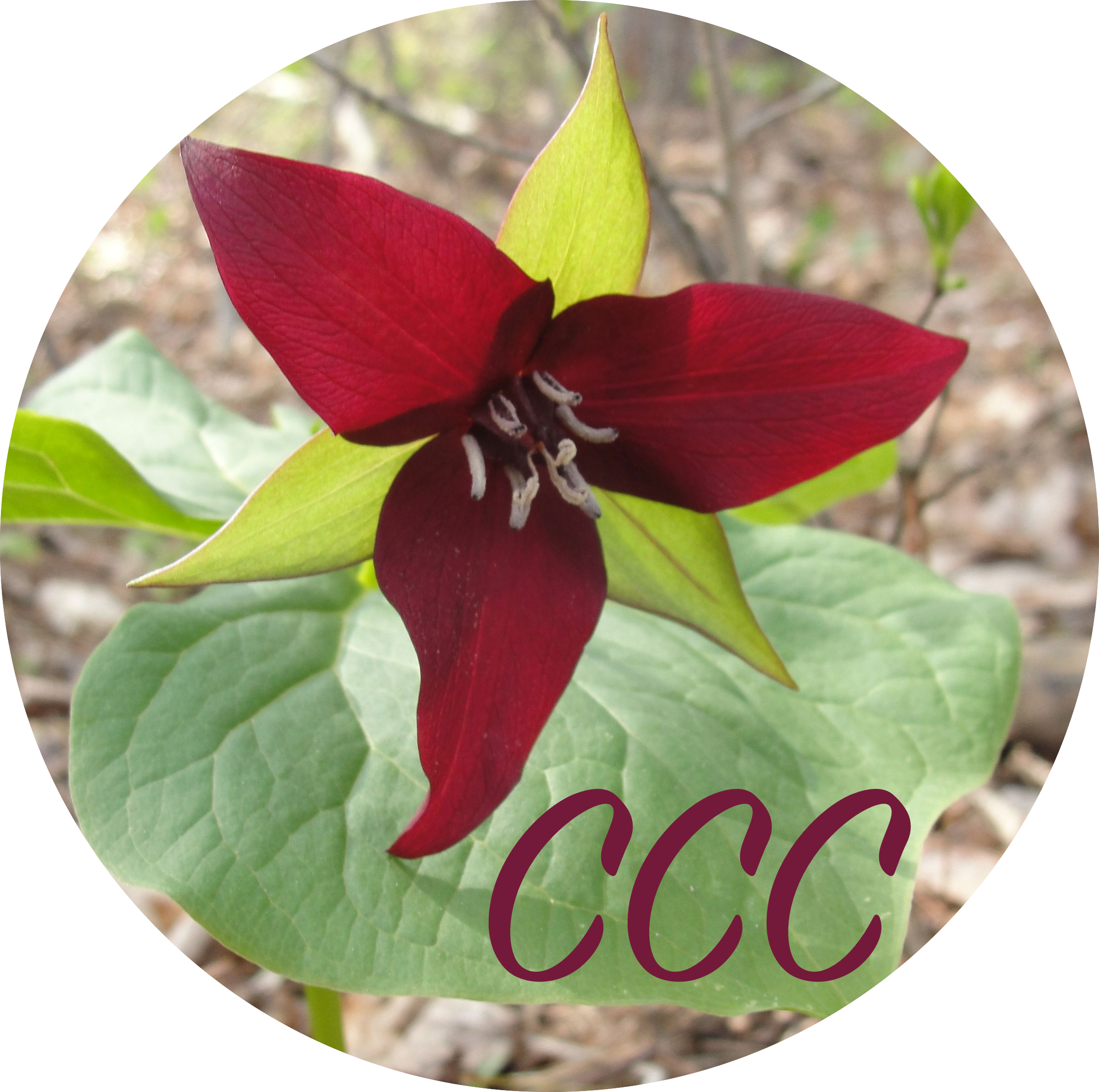 Now that you have presented your contribution and shared in our Informance, it is time to write a personal reflection. Please describe in detail your answers to the following questions below.Name __________________________________________________________________________________ What new musical knowledge have you learned?What new musical skills have you gained?What did you enjoy the most and why?Describe your progress in Performing music (singing, playing, demonstrating, leading, teaching, helping):Describe your progress in Creating new music (composing, improvising, experimenting, doodling):Describe your progress in Responding to music (listening, discussing, sharing, moving, drawing, dancing):